Unit turbin gas GTA-10GT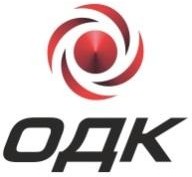 Unit GTA-10GT didasarkan pada mesin turbin gas berdasarkan "Generator Gas-77" modern yang diproduksi oleh PJSC "UEC-Saturn", yang dirancang khusus untuk aplikasi laut dan darat. Dari segi efisiensi, mesin turbin gas ini melampaui sebagian besar model domestik dan asing dalam kelas kapasitas tersebut.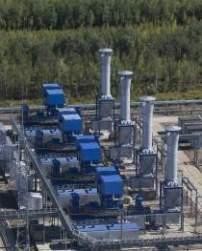 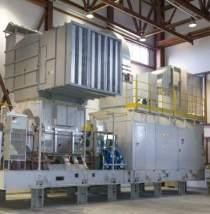 1